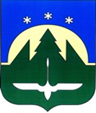 Городской округ Ханты-МансийскХанты-Мансийского автономного округа – ЮгрыДУМА ГОРОДА ХАНТЫ-МАНСИЙСКАРЕШЕНИЕ№ ___-VII РД		                                                         Принято29 апреля 2022 годаО награжденииРассмотрев ходатайства организаций о представлении к награждению, руководствуясь Решением Думы города Ханты-Мансийска от 30 января 2017 года № 78-VI РД «О наградах города Ханты-Мансийска», частью 1 статьи 69 Устава города Ханты-Мансийска,Дума города Ханты-Мансийска РЕШИЛА:1. Наградить Почетной грамотой Думы города Ханты-Мансийска:1.1) За добросовестный труд, многолетнюю работу по оказанию высококвалифицированной медицинской помощи жителям города 
Ханты-Мансийска и в связи с профессиональным праздником Днем медицинского работника:КУРМАНАЛИЕВУ Розалию Ривовну, медицинскую сестру бюджетного учреждения Ханты-Мансийского автономного округа – Югры 
«Ханты-Мансийская клиническая стоматологическая поликлиника»;ЯЦЕНКО Ирину Александровну, медицинскую сестру бюджетного учреждения Ханты-Мансийского автономного округа – Югры 
«Ханты-Мансийская клиническая стоматологическая поликлиника».1.2) За многолетний добросовестный труд, личный вклад в развитие жилищно-коммунального комплекса города Ханты-Мансийска и в связи 
с 25-летием муниципального бюджетного учреждения «Горсвет»:ГРИГОРЬЕВУ Наталью Леонидовну, бухгалтера муниципального бюджетного учреждения «Горсвет»;ДЕГТЯРЕВА Алексея Николаевича, инженера по автоматизации 
и механизации производственных процессов муниципального бюджетного учреждения «Горсвет»;СЕЙТЕНОВА Жанебека Хакимовича, машиниста автовышки 
и автогидроподъемника 5 разряда муниципального бюджетного учреждения «Горсвет»;2. Наградить Благодарственным письмом Думы города 
Ханты-Мансийска:2.1) За добросовестный труд, многолетнюю работу по оказанию высококвалифицированной медицинской помощи жителям города 
Ханты-Мансийска и в связи с профессиональным праздником Днем медицинского работника:КИСЛОВУ Анастасию Александровну, медицинскую сестру бюджетного учреждения Ханты-Мансийского автономного округа – Югры 
«Ханты-Мансийская клиническая стоматологическая поликлиника»;САВОЙКИНУ Татьяну Владимировну, медицинскую сестру бюджетного учреждения Ханты-Мансийского автономного округа – Югры 
«Ханты-Мансийская клиническая стоматологическая поликлиника»;ЧЕРВАНЮК Екатерину Сергеевну, медицинскую сестру бюджетного учреждения Ханты-Мансийского автономного округа – Югры 
«Ханты-Мансийская клиническая стоматологическая поликлиника».2.2) За добросовестный труд, многолетнюю работу по оказанию высококвалифицированной медицинской помощи жителям города 
Ханты-Мансийска и в связи с профессиональным праздником Днем медицинского работника:ЮРЧЕНКО Юрия Владимировича, заведующего профпатологическим отделением-врача-профпатолога автономного учреждения Ханты-Мансийского автономного округа – Югры «Центр профессиональной патологии».2.3) За добросовестный труд, многолетнюю работу по оказанию высококвалифицированной медицинской помощи жителям города 
Ханты-Мансийска и в связи с профессиональным праздником Днем медицинского работника:ЗАИКИНУ Надежду Александровну,  медицинскую сестру казенного учреждения Ханты-Мансийского автономного округа – Югры «Центр профилактики и борьбы со СПИД».2.4) За безупречную и эффективную муниципальную службу, добросовестный труд и в связи с празднованием Дня местного самоуправления:АЛЕКСАНДРОВУ Ирину Алексеевну, специалиста-эксперта отдела бухгалтерского учета и использования финансовых средств управления финансирования и бухгалтерского учета Департамента городского хозяйства Администрации города Ханты-Мансийска;КУКАРСКИХ  Романа Валерьевича, инженера отдела организации функционирования, реформирования жилищно-коммунального хозяйства управления жилищно-коммунального комплекса Департамента городского хозяйства Администрации города Ханты-Мансийска;ПЛЕСОВСКИХ Артема Васильевича, главного специалиста отдела организации управления инженерной инфраструктурой управления жилищно-коммунального комплекса Департамента городского хозяйства Администрации города Ханты-Мансийска;ШВЕЦОВУ Лидию Павловну, начальника отдела финансирования управления финансирования и бухгалтерского учета Департамента городского хозяйства Администрации города Ханты-Мансийска.2.5) За многолетний добросовестный труд, профессиональные успехи, значительный вклад в развитие противопожарной службы и в связи 
с празднованием Дня пожарной охраны России:	ИВАНОВА Максима Борисовича, начальника отделения организации службы, подготовки и пожаротушения 7 пожарно-спасательный отряда федеральной противопожарной службы Государственной противопожарной службы Главного управления МЧС России по Ханты-Мансийскому автономному округу – Югре;	КОТОВА Александра Алексеевича, старшего помощника начальника дежурной смены службы пожаротушения 7 пожарно-спасательный отряда федеральной противопожарной службы Государственной противопожарной службы Главного управления МЧС России по Ханты-Мансийскому автономному округу – Югре;	ТЕПЛЯКОВА Дмитрия Эдуардовича, помощника начальника дежурной смены службы пожаротушения 7 пожарно-спасательный отряда федеральной противопожарной службы Государственной противопожарной службы Главного управления МЧС России по Ханты-Мансийскому автономному округу – Югре;	ЯКОВЛЕВА Александра Эриковича, начальника службы пожаротушения 7 пожарно-спасательный отряда федеральной противопожарной службы Государственной противопожарной службы Главного управления МЧС России по Ханты-Мансийскому автономному округу – Югре.Председатель Думыгорода Ханты-Мансийска						         К.Л. ПенчуковПодписано___  апреля 2022 года